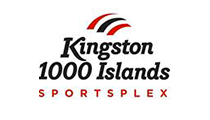 Field Use ProtocolsHands must be sanitized before entering the dome.Masks must be worn at all time (except when competing) and social distancing must be strictly enforced.Two people in the washroom at a time.Individuals must enter through the front door in the lobby and leave through the side door. One person in the rotating door at a time. As of September 22nd, all teams must be fully vaccinated and be able to show proof at the door. Excluded are 18 years and under for organized sports. All teams must provide a list of participates and contact information each game and have a printed copy to give to the Sportsplex. There will be no spectators this season.  We will reevaluate in the winter..